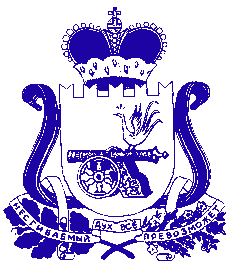  СОВЕТ ДЕПУТАТОВ ИГОРЕВСКОГО СЕЛЬСКОГО ПОСЕЛЕНИЯ ХОЛМ-ЖИРКОВСКОГО РАЙОНА СМОЛЕНСКОЙ ОБЛАСТИРЕШЕНИЕОт   18.04.2013г      №20Об утверждении отчета о расходовании средствиз резервного фондаадминистрации Игоревскогосельского поселенияХолм-Жирковского районаСмоленской областиза 1 квартал 2013 год.     Заслушав отчет  ведущего специалиста администрации Игоревского сельского поселения Никитиной Н.Ф.о произведенных расходах из резервного фонда за 1 квартал 2013 года Совет депутатов Игоревского сельского поселения Холм-Жирковского района Смоленской области                                                              РЕШИЛ:Утвердить отчет о произведенных расходах из резервного фонда Главы муниципального образования Игоревского сельского поселения Холм-Жирковского района Смоленской области за  1 квартал 2013 год. (согласно приложения  №1).    Глава муниципального образованияИгоревского сельского поселенияХолм-Жирковского района Смоленской области                                                                    Семенова Т.А.                                                                                    Приложение  1                                                                                    к Решению Совета депутатов  Игоревского сельского поселения                                                                                    Холм-Жирковского района                                                                                    Смоленской области      При годовом плане  в размере 11,0 тыс. руб., лимит за год по резервному фонду определен в размере 11,0 тыс. руб., исполнение  0,0 тыс.руб., что составляет 0% к году.         За  1 квартал 2013 год израсходовано средств из резервного фонда в размере 0,0 тыс.руб.  №, дата решения,  распоряжения,   постановленияНаименованиеСуммаСогласно распоряжению администрации Игоревского сельского поселения          Холм-Жирковского района Смоленской области и решений Совета депутатов;Согласно распоряжению администрации Игоревского сельского поселения          Холм-Жирковского района Смоленской области и решений Совета депутатов;Согласно распоряжению администрации Игоревского сельского поселения          Холм-Жирковского района Смоленской области и решений Совета депутатов;